Warszawa, 11. 08. 2018 r.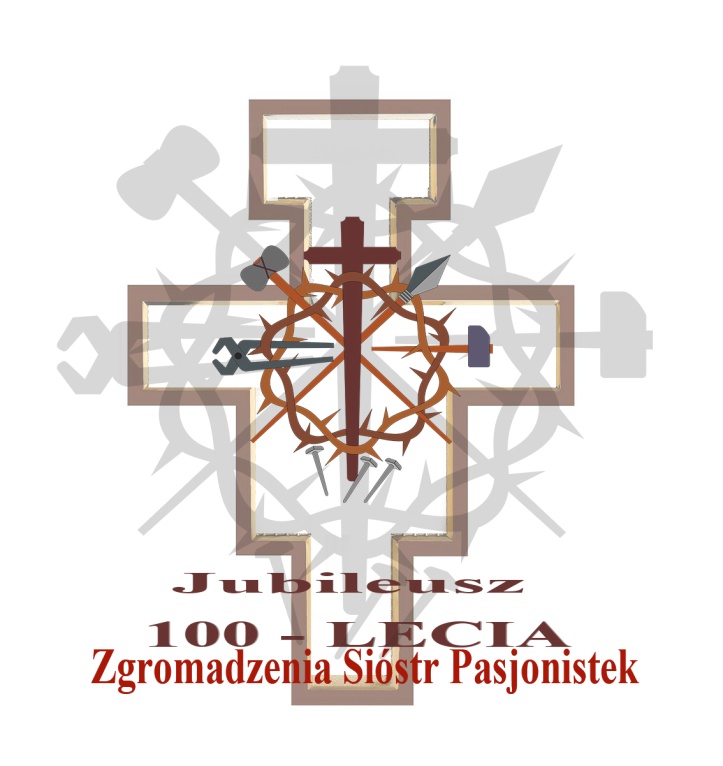 Szanowni PaństwoNauczyciele religii,języka polskiego oraz plastykiSzanowni Państwo,w tym roku przypada 100. rocznica istnienia Zgromadzenia sióstr Pasjonistek, którego duchowość to kult męki Pańskiej. Siostry prowadzą działalność apostolską poprzez katechizację dzieci i młodzieży oraz pomoc potrzebującym w szpitalach i domach pomocy. W związku z jubileuszem zwracamy się do Państwa i Państwa uczniów z propozycją uczestnictwa w konkursie plastyczno-literackim pod tytułem: "Męka Pańska w oczach dzieci i młodzieży"Konkurs ma na celu propagowanie literatury biblijnej, rozpowszechnianie kultu Męki Pańskiej oraz promowanie młodych talentów plastycznych i literackich umożliwiając zaprezentowanie twórczości dzieci i młodzieży szerszemu kręgowi odbiorców. Wszystkie informacje dotyczące przebiegu konkursu znajdą Państwo w załączonym regulaminie.Z wyrazami szacunku